Райдер DJ TIMUR DAbROНиже содержится райдер, он простой, но отнеситесь к его пунктам внимательнее. ОБЩИЕ ПОЛОЖЕНИЯНеукоснительное соблюдение Заказчиком ниже перечисленных требований облегчит ему же проведение выступления Артиста, общение с Артистом, а также послужит гарантией дальнейшей совместной деятельности. В случае невозможности выполнения каких-либо условий настоящего Райдера, изменения должны быть согласованы с менеджером Артиста или артистом лично.Все время нахождения в городе (включая, но, не ограничиваясь встречей и проводами на вокзале и/или в аэропорту) и проведения концерта, в полном распоряжении Артиста должен находиться Представитель приглашающей стороны, правомочный решать любые вопросы, связанные с организацией и проведением концерта, а также с пребыванием Артиста в городе выступления. Представитель обязан иметь при себе копию Райдера, а так же мобильный телефон для связи с ним. Менеджеру Артиста заранее должны быть представлены все данные о встречающем Представителе (имя, фамилия, мобильный телефон).Продолжительность выступления, DJ-сет - 120минут. (Время продолжительности выступления может быть увеличено по желанию артиста и публики на вечеринки).За границей и в странах ближнего зарубежья возможны поправки, дополнения и изменения в Райдере. По всем вопросам, как техническим, так и организационным, связывайтесь, пожалуйста, с менеджером Артиста или с Артистом лично.Бытовой райдер артиста .Дорога.Оплата дороги в обе стороны для Артиста и сопровождающих его лиц. Исключением является незначительная отдалённость города, где проводится мероприятие. Подробности и нюансы обсуждаются при более конкретном рассмотрении Вашего предложения.Для стран, требующих визовый въезд на их территорию, организаторы мероприятия в обязательном порядке обеспечивают визой. Исключением является уже имеющаяся действующая виза у Артиста для въезда на территорию той или иной страны.Билеты покупаются и высылаются организаторами мероприятия заранее, либо в денежном эквиваленте переводятся вместе с предоплатой (не позднее 5 дней до намеченной даты проведения выступления).Расстояние от  100 до  Междугородний транспорт (автобус) или трансфер при отсутствии автобусного сообщения между городами.В случае незначительного отдаления (300 – ), и благоприятной климатической ситуации автотранспорт от Адреса в Москве до пункта назначения в городе проводимого мероприятия. Машина должна быть технически исправна с хорошим водителем. (Артист НЕ ПРИВЕТСВУЕТ отечественный автотранспорт, но не исключает перемещение на нем, при технически исправном новом автомобиле).С случае ЖД транспорта выкупает 4 места в одном обычно купе или 2 места Люкс (СВ) так же в одном купе в обе стороны.Оплата гонорара.      Главным условием подтверждения даты является 50% предоплата гонорара.Оплата остальных 50% гонорара не позднее, чем за 5 часов до начала выступления артиста на сцене клуба. Невыполнение финансовых условий полностью освобождает Артиста от обязательств. Авансовый депозит будет удержан в качестве компенсации за отмену выступления по инициативе организатора. Сумма гонорара оговаривается заранее.Проживание.     Проживание в номерах люкс в гостинице категории не ниже 4 * или в частной гостинице лучшей в городе,  на все время пребывания в городе.В номере со всеми удобствами обязательно наличие горячей воды, телевизора, Wi-fi или высокоскоростного Интернета, полностью оплаченного мини-бара, в холодное время – обогревателя, в жаркое – кондиционер. Категорически невозможно размещение артиста на этажах гостиницы, где проходят ремонтные работы.Питание.       Полноценное трехразовое питание Артиста и сопровождающей его команды должно обеспечиваться по его желанию на протяжении всего пребывания в городе проведения акции без ограничений. Питание должно производиться в ресторанах или кафе Русской, Кавказской или Европейской кухни. В питание могут входить алкогольные и безалкогольные напитки в неограниченном количестве.Набор прохладительных и алкогольных напитков по запросу Артиста на все время пребывания на территории приглашающей стороны без ограничений. Исключение могут составлять только элитные напитки (коньяки XO, виски 16 и более лет).Встреча в аэропорту или на вокзалах.      Приглашающая сторона в обязательном порядке производит встречу Артиста в аэропорту (на вокзале), а также провожает по истечению срока пребывания в городе проведения акции в аэропорт (на вокзал).Организатор предоставляет местный транспорт на все время пребывания Артиста и сопровождающих его людей в городе (желательно иномарка).Безопасность артиста.      Приглашающая сторона должна обеспечить сохранность здоровья и имущества Артиста на протяжении всего пребывания в городе проведения выступления, а также во время его выступления. Если Артист понёс какие-либо убытки, связанные с порчей его имущества или нанесения вреда здоровью, организаторы будут обязаны выплатить денежную компенсацию. Сумма компенсации будет зависеть от размера нанесённого ущерба.Форс-мажор      Dj  не несет ответственности за задержки рейсов по вине авиакомпаний, опоздание поездов, а также за обстоятельства непреодолимой силы.8. ГРИМЕРНАЯ       У Артиста должна быть гримерная. Гримерная комната должна закрываться на ключ. Ключи от гримерной комнаты предоставляются Сопровождающему Лицу Артиста по приезду на концертную площадку.      В гримерной комнате обязательно должны быть:Освещение.питьевая вода без газа в бутылках.бумажные салфетки.чистые белые полотенца длинной не менее . 2 шт.зеркало.Алкоголь и закуски по желанию Артиста.ТЕХНИЧЕСКИЕ ТРЕБОВАНИЯ К ПРИГЛАШАЮЩЕЙ СТОРОНЕ:В комплект должны входить следующие компоненты:Диджейские проигрыватели компакт-дисков (2шт.), марки PIONEER CDJ-400, CDJ-350,  CDJ-900/900 NEXUS или CDJ-2000/2000 NEXUS. Обязательно должны быть залинкованны между собой !!! (ТОЛЬКО ТАКИЕ!!!! НИКАКИЕ ДРУГИЕ!) только эти модели поддерживают Flash USB носители.Пульт марки PIONEER DJM-350/400/800/900/2000.Аудио-монитор справа и (или) слева на уровне головы мощностью не менее 350 Вт (в исправном состоянии!).Аппаратура должна быть полностью отстроена на максимальной громкости.Микрофон.Место для ноутбука.Заказчик обеспечит наличие звукорежиссера на месте выступления.Заказчик гарантирует полную исправность, готовность и настроенность звукового оборудования до начала концерта. В противном случае с Артиста снимается любая ответственность за возможную задержку начала концерта.Расположение оборудования на столе: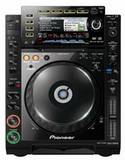 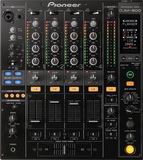 Всё оборудование должно быть в исправном и пригодном для работы состоянии. В случае несоблюдения данного требования, за работоспособность аппаратуры в дальнейшем, ди-джей ответственности не несет!ДРУГИЕ ТРЕБОВАНИЯ:1. Артист может быть заявлен и анонсирован только так, как указан в контракте, во всей рекламе или прессе связанной с выступлением.1.1. Во всей печатной и рекламной продукции должен присутствовать логотип DJ TIMUR DAbRO.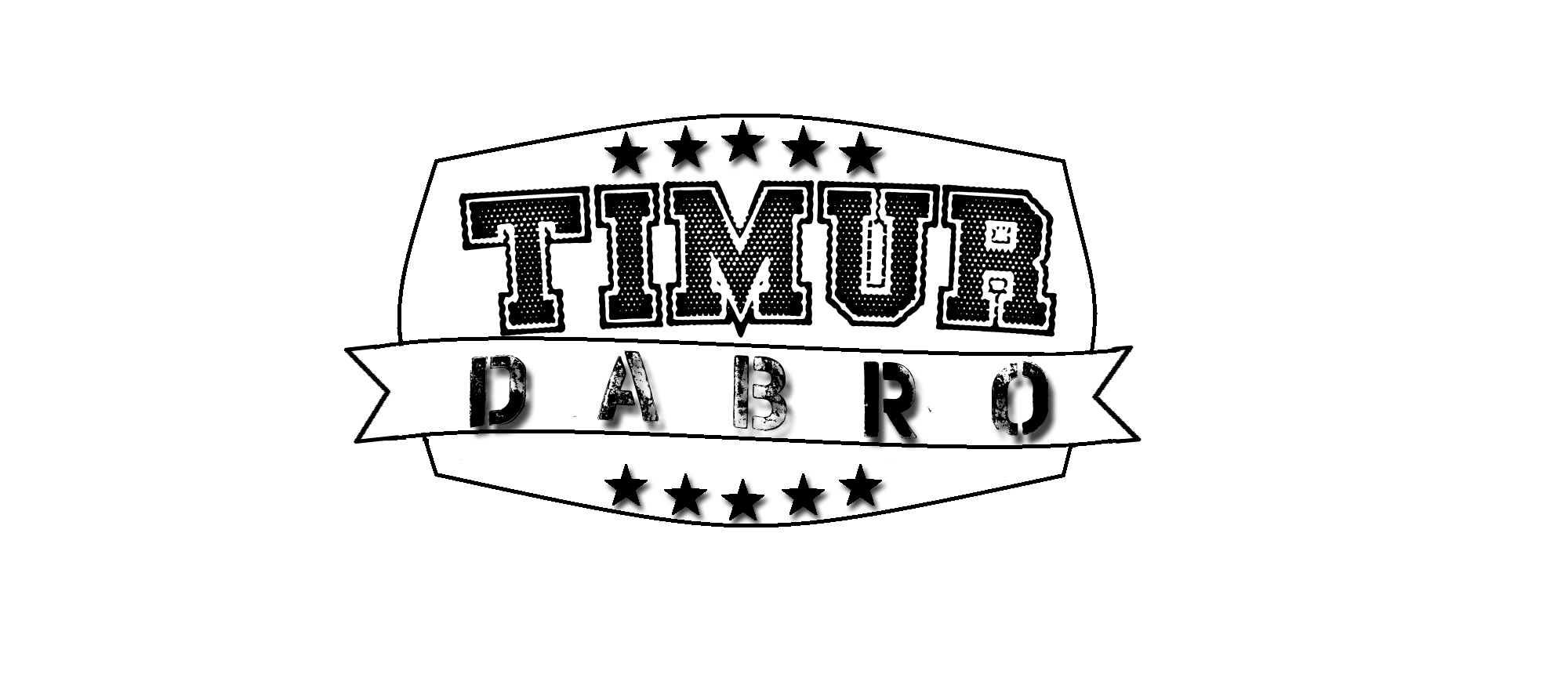 1.2. В случае наличия у Артиста баннеров или растяжек, размещение на площадке выступления на видном месте.2. Никакая часть или фрагмент выступления Артиста не может быть записана или зафиксирована на любой материальный носитель без предварительного и отдельного Соглашения с Артистом, в том числе аудио, фото и видеозапись.3. Организатор гарантирует, что Артист не будет вовлечен ни в какие теле, кино или видео съемки, равно как и радио трансляции без предварительного уведомления Артиста.4. Организатор гарантирует, что Артист не будет вовлечен ни в какие рекламные акции или выборные компании без предварительного уведомления Артиста.5. Организатор гарантирует Артисту обеспечение прохода на его выступление до 5 гостей.6. Организатор предоставит необходимые документы, подтверждающие проведение выступления Артиста по запросу, выслав их по электронной почте.7. Организатор предоставит подтверждение перелета, размещения и примерное расписание пребывание Артиста в городе, указав, в том числе и возможные встречи с прессой и медиа. Такое подтверждение должно быть выслано по электронной почте.P.S.  2 магнита на холодильник с изображением города.Спасибо за понимание.DJ TIMUR DAbRO